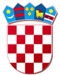 REPUBLIKA HRVATSKAVARAŽDINSKA ŽUPANIJAOSNOVNA ŠKOLA VELIKI BUKOVECŠKOLSKI ODBOR KLASA: 003-06/20-01/1URBROJ: 2186-140-07-20-25Veliki Bukovec, 30. rujna 2020.svim članovima ŠOP O Z I V     43. sjednica Školskog odbora održat će se u utorak, 6.10.2020. godine s početkom u 18:00 sati elektronskim putemDNEVNI RED:Verifikacija Zapisnika s prethodne sjedniceDonošenje Kurikuluma Osnovne škole Veliki Bukovec za školsku godinu 2020./2021.Donošenje Godišnjeg plana i programa rada Osnovne škole Veliki Bukovec za školsku godinu 2020./2021.Donošenje Pravilnika o načinu korištenja vlastitih prihodaOstalo                                                                                     Predsjednica Školskog odbora:                                                                                                        Verica Šehić